ДОГОВОР № ________________ /ДН2024об оказании платных медицинских услугг. Санкт-Петербург					 		                                                                  «_____»_________________ 2024 г.        ФГБОУ ВО ПСПбГМУ им. И.П. Павлова Минздрава России, именуемое в дальнейшем «Исполнитель», в лице главного врача клиники Карповой Елены Александровны, действующего на основании доверенности № 177 от 25 декабря  2023 года, согласно Лицензии № Л041-00110-47/00574967 от 11 марта 2020 года (срок действия - бессрочно), выданной Территориальным органом Росздравнадзора по г. Санкт-Петербургу и Ленинградской области (в соответствии с перечнем выполняемых работ, оказываемых услуг), расположенным по адресу: 190068, г. Санкт-Петербург, наб. кан. Грибоедова 88-90, каб. 306. тел./факс: 8(812) 314-67-89, и свидетельства о внесении записи в ЕГРЮЛ серии 78 №002847902, выдано ИМНС по Петроградскому району Санкт-Петербурга, дата внесения записи – 14.01.2003г, с одной стороны и гражданин(ка) ______________________________________________________________________________________________________________________________________,(Фамилия, Имя, Отчество)именуемый(ая) в дальнейшем «Потребитель», с другой стороны, именуемые в дальнейшем совместно «Стороны», заключили настоящий Договор о нижеследующем:1. ПРЕДМЕТ ДОГОВОРА1.1. По настоящему Договору Исполнитель обязуется оказывать Потребителю медицинские услуги в сроки и в пределах согласованного с ним объема услуг согласно «картам консультации пациента» (далее – Приложение №2), являющегося неотъемлемой частью Договора, а Потребитель обязуется оплачивать эти услуги в размере, порядке и в сроки, установленные  настоящим Договором, и выполнять требования, обеспечивающие качественное предоставление медицинской услуги.2. СТОИМОСТЬ УСЛУГ И ПОРЯДОК РАСЧЕТОВ2.1. Цена Договора состоит из общей стоимости всех медицинских услуг, оказанных Потребителю.2.2. Стоимость медицинских услуг, оказываемых Потребителю, устанавливается в соответствии с утвержденным Прейскурантом на платные медицинские услуги, действующим на момент оказания услуг.2.3. Оплата медицинских услуг производится Потребителем в полном объеме до начала оказания каждой конкретной услуги  (100% предоплата). Оплата производится: наличными денежными средствами в кассу Исполнителя, с использованием платежных банковских карт или по безналичному расчету путем перечисления денежных средств на счет, указанный в п. 9 Договора. 3. ПРАВА И ОБЯЗАННОСТИ СТОРОН3.1. Исполнитель обязан:3.1.1. Обеспечить соответствие предоставляемых Потребителю медицинских услуг требованиям, предъявляемым к методам диагностики, профилактики и лечения, разрешенным на территории РФ, а также современным достижениям медицинской науки.3.1.2. При заключении и в процессе исполнения Договора предоставить Потребителю по его требованию и в доступной для него форме информацию о:- медицинских услугах, в том числе времени, сроках, месте, стоимости и условиях их оказания;- порядках оказания медицинской помощи и стандартах медицинской помощи, применяемых при предоставлении медицинских услуг;- конкретном медицинском работнике, предоставляющем соответствующую медицинскую услугу (его профессиональном образовании и квалификации);- методах оказания медицинской помощи, связанных с ними рисках, возможных видах медицинского вмешательства, их последствиях и ожидаемых результатах оказания медицинской помощи;- состоянии его здоровья, включая сведения о результатах обследования, диагнозе, методах лечения, связанном с ними риске, возможных вариантах и последствиях медицинского вмешательства, ожидаемых результатах лечения;
- используемых при предоставлении медицинских услуг лекарственных препаратах и медицинских изделиях, в том числе о сроках их годности (гарантийных сроках), показаниях (противопоказаниях) к применению, а также сведения, позволяющие идентифицировать имплантированное в организм человека медицинское изделие;- другие сведения, относящиеся к предмету Договора.3.1.3. Предупредить Потребителя если при предоставлении платных медицинских услуг потребуется предоставление на возмездной основе дополнительных медицинских услуг, сверх первоначально согласованного с ним объема услуг. 3.1.4. После оплаты выдать Потребителю контрольно-кассовый чек, квитанцию или иной бланк строгой отчетности, подтверждающий произведенную оплату.3.1.5. Вести учет видов, объемов, стоимости оказанных Потребителю медицинских услуг, а также поступивших от него денежных средств.3.2. Исполнитель имеет право:3.2.1. Самостоятельно определять характер диагностики и виды лечения, необходимые для Потребителя;3.2.2. В случае непредвиденного отсутствия лечащего врача в день назначенного приема по согласованию с Потребителем направить последнего к другому специалисту соответствующего профиля и квалификации.3.2.3. Не предоставлять услуги (отказать в приеме): при отсутствии возможности предоставить услуги по причинам, обусловленным поведением Потребителя:- Потребителю, находящемуся в состоянии алкогольного, наркотического или токсического опьянения;- Потребителю, нарушающему рекомендации и назначения лечащего врача Исполнителя, в том числе в случае выявления Исполнителем ненадлежащей подготовки к оказанию услуг или ее отсутствия (если надлежащее оказание услуг обусловлено необходимостью специальной подготовки пациента);- Потребителю, нарушающему Правила пребывания пациентов в клинических подразделениях Исполнителя; при объективной невозможности в момент обращения Потребителя оказания медицинской услуги надлежащим образом, в том числе, при отсутствии у Исполнителя условий, которые бы обеспечили достижение необходимого и/или желаемого Потребителем peзультата (напр. - отсутствие соответствующего специалиста, необходимого оборудования, материалов).3.3. Потребитель обязан:3.3.1. Соблюдать правила пребывания пациентов в клинических подразделениях Исполнителя, в том числе лечебно-охранительный режим;3.3.2. Информировать Исполнителя  (врача) до оказания медицинской услуги о состоянии своего здоровья:- о перенесенных и имеющихся заболеваниях, операциях, травмах,- о проведенных ранее обследованиях и лечениях,- об известных ему аллергических реакциях, противопоказаниях,- об иных обстоятельствах, которые могут сказаться на качестве оказываемых Исполнителем услуг.3.3.3. В период получения медицинской услуги соблюдать все назначения и рекомендации Исполнителя для достижения и сохранения результатов лечения. Своевременно посещать  лечебные, контрольные и последующие профилактические приемы, осуществлять необходимую подготовку к отдельным медицинским вмешательствам.3.3.4. За 24 (двадцать четыре) часа информировать Исполнителя о необходимости отмены или изменения назначенного ему времени получения медицинской услуги.3.3.5. Оплатить стоимость предоставляемых медицинских услуг согласно Прейскуранту, действующему на момент оказания услуги, в сроки и в порядке, определенные Договором;3.4. Потребитель имеет право:3.4.1. На качественную и безопасную медицинскую помощь, а также соблюдение иных прав, предусмотренных действующим законодательством. 3.4.2. На отказ от получения медицинских услуг с возмещением Исполнителю фактически понесенных им расходов, связанных с исполнением обязательств по Договору.3.4.3. на получение доступной, достоверной информации об Исполнителе, о предоставляемой медицинской услуге;3.5. Потребитель подтверждает, что до заключения Договора Исполнитель: 3.5.1. ознакомил его с: - информацией об Исполнителе (местонахождение, режим работы учреждения, лицензией, адрес сайта в сети «Интернет», );- информацией об Учредителе Исполнителя, исполнительном органе субъекта Российской Федерации в сфере охраны здоровья граждан, территориальном органе Федеральной службы по надзору в сфере здравоохранения, территориальном органе Федеральной службы по надзору в сфере защиты прав потребителей и благополучия человека и территориальном фонде обязательного медицинского страхования (адреса и телефоны);- Правилами предоставления медицинскими организациями платных медицинских услуг (утв. Постановлением Правительства РФ от 11 мая 2023 № 736) и Правилами предоставления платных медицинских услуг в ФГБОУ ВО ПСПбГМУ им. И.П. Павлова Минздрава России;- действующим Прейскурантом на медицинские услуги, утвержденным в установленном порядке;- правилами нахождение пациентов в клинических подразделениях Университета;- информацией о медицинских работниках, участвующих в предоставлении платных медицинских услуг, об уровне их профессионального образования и квалификации; -графиком работы медицинских работников, участвующих в предоставлении платных медицинских услуг; - образцами договоров на оказание платных медицинских услуг;3.5.2. уведомил его о:- сроках ожидания предоставления платных медицинских услуг;-  сроках ожидания оказания медицинской помощи, оказание которой осуществляется бесплатно в соответствии с программой государственных гарантий бесплатного оказания гражданам медицинской помощи и территориальной программой;- возможности получения соответствующих видов и объемов медицинской помощи без взимания платы в рамках программы государственных гарантий бесплатного оказания гражданам медицинской помощи и территориальной программы государственных гарантий бесплатного оказания гражданам медицинской помощи;- том, что граждане, находящиеся на лечении, в соответствии с Федеральным законом «Об основах охраны здоровья граждан в Российской Федерации» обязаны соблюдать режим лечения, в том числе определенный на период их временной нетрудоспособности, и правила поведения пациента в медицинских организациях;- том, что несоблюдение указаний (рекомендаций) Исполнителя (медицинского работника, предоставляющего медицинскую услугу), в том числе назначенного режима лечения, могут снизить качество предоставляемой медицинской услуги, повлечь за собой невозможность её завершения в срок или отрицательно сказаться на состоянии здоровья Потребителя     							                                         ______________________ подпись Потребителя4. СРОКИ И УСЛОВИЯ ОЖИДАНИЯ ПРЕДОСТАВЛЕНИЯ УСЛУГ4.1. Исполнитель оказывает медицинские услуги в  соответствии с  графиком работы Исполнителя и специалистов Исполнителя.4.2. Срок оказания услуги определяется с учетом даты и времени обращения Потребителя к Исполнителю и указывается в Приложении №2. Срок ожидания предоставления медицинской услуги не может превышать 45 (сорок пять) минут и может быть изменен по соглашению Сторон. Сроки  ожидания предоставления услуг, длительность лечения могут также конкретизироваться по соглашению с Потребителем исходя из времени, необходимого для оказания услуги, общего соматического статуса Потребителя, остроты клинической ситуации и иных условий. 4.3. Исполнитель предоставляет медицинские услуги при наличии информированного добровольного согласия Потребителя, данного в порядке, установленном законодательством Российской Федерации об охране здоровья граждан.4.4. В случае если при предоставлении платных медицинских услуг потребуется предоставление дополнительных медицинских услуг по экстренным показаниям для устранения угрозы жизни Потребителя при внезапных острых заболеваниях, состояниях, обострениях хронических заболеваний, такие медицинские услуги оказываются без взимания платы в соответствии с Федеральным законом "Об основах охраны здоровья граждан в Российской Федерации".4.5. Исполнитель обеспечивает надлежащее качество услуг, в соответствии с п.3.1.1. Договора. 4.6. При оказании медицинских услуг Исполнитель соблюдает порядки оказания медицинской помощи, утвержденные Минздравом России.4.7. Платные медицинские услуги могут предоставляться в полном объеме стандарта медицинской помощи, утвержденного Минздравом России, либо по просьбе Потребителя в виде осуществления отдельных консультаций или медицинских вмешательств, в том числе в объеме, превышающем объем выполняемого стандарта медицинской помощи.4.8. Осложнения и другие побочные эффекты медицинского вмешательства, возникшие вследствие биологических особенностей организма, и вероятность которых используемые знания и технологии не могут полностью исключить, не являются недостатками качества услуг, если оказанные услуги отвечают требованиям Договора.4.9. В случае если для постановки и уточнения диагноза потребуется проведение на возмездной основе дополнительных исследований, либо для достижения надлежащего результата лечения потребуется предоставление дополнительных медицинских услуг, Исполнитель предупреждает об этом Потребителя. При отказе Потребителя от рекомендуемых дополнительных услуг, в случае недостаточности информации для постановки диагноза либо невозможности достижения надлежащего результата лечения без предоставления дополнительных медицинских услуг, Исполнитель вправе отказать Потребителю в дальнейшем предоставлении медицинских услуг, если такое лечение может нанести вред здоровью Потребителя.4.10. В случае невозможности завершения начатой медицинской услуги по обстоятельствам, не зависящим от воли Сторон, услуга подлежит оплате Потребителем в объеме фактически выполненных медицинских вмешательств.5. СОГЛАСИЕ НА ОБРАБОТКУ ПЕРСОНАЛЬНЫХ ДАННЫХ. ВРАЧЕБНАЯ ТАЙНА5.1. При подписании Договора Потребитель дает свое согласие на обработку Исполнителем своих персональных данных в объеме и способами, указанными в п. 1, 3 ст. 3, ст. 11 Федерального закона № 152-ФЗ «О персональных данных» (в том числе биометрических персональных данных), включая фамилию, имя, отчество, пол, дату рождения, адрес места жительства, контактные телефоны, страховой номер индивидуального лицевого счета в Пенсионном фонде России (СНИЛС), данные о состоянии здоровья, заболеваниях, случаях обращения за медицинской помощью - в  целях оказания медицинских услуг, ведения внутреннего учета Исполнителя.5.2. Исполнитель гарантирует конфиденциальность персональных данных Потребителя.5.3. Потребитель предоставляет Исполнителю право осуществлять все действии (операции) со своими персональными данными, включая сбор, запись, систематизацию, накопление, хранение, обновление, изменение, использование, обезличивание, блокирование, уничтожение. Исполнитель вправе обрабатывать персональные данные Потребителя с использованием средств автоматизации или без использования таких средств, в том числе путем внесения их в электронную базу данных Исполнителя.5.4. Настоящее согласие действует бессрочно до момента подачи в письменном виде Исполнителю заявления об отзыве своего согласия на обработку персональных данных, после чего Исполнитель обязуется прекратить их обработку в течение тридцати рабочих дней с момента получения указанного заявления Потребителя, за исключением случаев, предусмотренных законодательством РФ.5.5. Исполнитель  гарантирует  неразглашение  передаваемых Потребителем сведений,  составляющих врачебную тайну: информации о факте его обращения за медицинской помощью, состоянии здоровья Пациента, его диагнозе и иных данных, полученных при  его обследовании и лечении.  Потребитель разрешает  Исполнителю  предоставлять сведения о факте своего  обращения  за медицинской помощью, состоянии здоровья, диагнозе и иные сведения, полученные при обследовании и лечении, следующим лицам: ______________________________________________________________________________________________________________________________________                                         _________________________ подпись Потребителя6. ОТВЕТСТВЕННОСТЬ СТОРОН6.1. Исполнитель несет ответственность за качество предоставляемых медицинских услуг, несоблюдение требований, предъявляемых к методам диагностики, профилактики и лечения, разрешенным на территории РФ, а также в случае причинения вреда здоровью и жизни Потребителя - в соответствии с законодательством Российской Федерации.6.2. Если у Потребителя есть основания полагать, что услуга ему оказана некачественно, он обязан в письменной форме предъявить претензию Исполнителю, либо обозначить свою проблему на приеме у лечащего врача, о чем делается отметка в медицинской карте. Исполнитель, признавший полученную претензию обоснованной, безвозмездно устраняет недостатки оказанной услуги в согласованный срок, либо Потребитель вправе воспользоваться иными правами, предоставленными ему законодательством РФ. 6.3. Исполнитель не несет ответственности перед Потребителем в случае:6.3.1. несоблюдения Потребителем назначений и рекомендаций Исполнителя (врача);6.3.2. невыполнения Потребителем обязанности, предусмотренной п. 3.3.2 Договора;6.3.3. прекращения оказания услуги по инициативе Потребителя и незавершения в связи с этим лечения;6.4. В отношении услуги (работы), на которую установлен гарантийный срок, Исполнитель отвечает за ее недостатки, если не докажет, что они возникли после принятия услуги (работы) Потребителем вследствие нарушения им правил использования результата услуги (работы), действий третьих лиц или непреодолимой силы.6.5. Потребитель несет имущественную ответственность за причинение ущерба Исполнителю в размере действительной стоимости поврежденного (утраченного) имущества, если такое повреждение (утрата) явилось следствием  действий Потребителя.7. СВЕДЕНИЯ ОБ ИСПОЛНИТЕЛЕ7.1.  Наименование Исполнителя - Федеральное государственное бюджетное образовательное учреждение высшего образования «Первый Санкт-Петербургский государственный медицинский университет имени академика И.П. Павлова» Министерства здравоохранения Российской Федерации (ФГБОУ ВО ПСПбГМУ им. И.П. Павлова Минздрава России);7.2. Лицензия на осуществление медицинской деятельности № Л041-00110-47/00574967 от 11 марта 2020 года (срок действия - бессрочно), выдана Территориальным органом Росздравнадзора по г. Санкт-Петербургу и Ленинградской области (адрес: 190068, г. Санкт-Петербург, наб. кан. Грибоедова 88-90, каб. 306. тел./факс: 8(812) 314-67-89);7.3. Адреса осуществления медицинской деятельности и  перечень выполняемых работ и  оказываемых услуг  в соответствии с  лицензией на осуществление медицинской деятельности ФГБОУ ВО ПСПбГМУ им. И.П. Павлова Минздрава России:197022, г. Санкт-Петербург, ул. Льва Толстого, д.17, лит.АПри оказании первичной, в том числе доврачебной, врачебной и специализированной медико-санитарной помощи организуются и выполняются следующие работы (услуги): по: рентгенологии; терапии; кардиологии, клинической лабораторной диагностике, клинической фармакологии, лечебной физкультуре и спортивной медицине, онкологии, анестезиологии и реаниматологии, ревматологии, ультразвуковой диагностике, урологии, функциональной диагностике, хирургии, эндокринологии, эндоскопии, эпидемиологии; диабетологии, диетологии, неврологии, нефрологии, психотерапии, трансфузиологии, ультразвуковой диагностике, урологии, физиотерапии, эпидемиологии, гистологии, диабетологии, диетологии, изъятию и хранению органов и (или) тканей человека для трансплантации, медицинскому массажу, неврологии, нефрологии, операционному делу, патологической анатомии, анестезиологии и реаниматологии, пластической хирургии, реаниматологии, ревматологии, сестринскому делу, транспортировке органов и (или) тканей человека для трансплантации, трансфузиологии, ультразвуковой диагностике, 197022, г. Санкт-Петербург, ул. Льва Толстого, д.19, лит.А, пом.№1-№37При оказании первичной, в том числе доврачебной, врачебной и специализированной медико-санитарной помощи организуются и выполняются следующие работы (услуги): по: рентгенологии, клинической лабораторной диагностике, трансфузиологии. При проведении медицинских экспертиз по: экспертизе качества медицинской помощи. При обращении донорской крови и (или) ее компонентов в медицинских целях организуются и выполняются работы (услуги) по заготовке, хранению донорской крови и (или) ее компонентов.197022, г. Санкт-Петербург, ул. Льва Толстого, д. 6-8, лит.ФПри оказании первичной, в том числе доврачебной, врачебной и специализированной медико-санитарной помощи организуются и выполняются следующие работы (услуги): по гистологии, клинической лабораторной диагностике, эпидемиологии, лабораторной диагностике.197022, г. Санкт-Петербург, ул. Льва Толстого, д. 6-8, лит.ДПри оказании первичной, в том числе доврачебной, врачебной и специализированной медико-санитарной помощи организуются и выполняются следующие работы (услуги): по: лечебному делу, рентгенологии, терапии, клинической лабораторной диагностике, гематологии, диабетологии, инфекционным болезням, кардиологии, клинической фармакологии, лечебной физкультуре и спортивной медицине, мануальной терапии, неврологии, аллергологии и иммунологии, нейрохирургии, онкологии, психиатрии, психиатрии-наркологии, психотерапии, пульмонологии, ревматологии, рентгенологии, рефлексотерапии, травматологии и ортопедии, ультразвуковой диагностике, физиотерапии, фтизиатрии, функциональной диагностике, хирургии, эндокринологии, эндоскопии, эпидемиологии, гастроэнтерологии; анестезиологии и реаниматологии, рентгенологии, трансфузиологии, ультразвуковой диагностике, лабораторной диагностике, медицинскому массажу, гематологии, лабораторной диагностике, терапии, трансфузиологии, гематологии. 197022, г. Санкт-Петербург, ул. Льва Толстого, д. 6-8, лит.ГПри оказании первичной, в том числе доврачебной, врачебной и специализированной медико-санитарной помощи организуются и выполняются следующие работы (услуги): по: рентгенологии, онкологии, ультразвуковой диагностике, хирургии, эндоскопии; клинической лабораторной диагностике, клинической фармакологии, лечебной физкультуре и спортивной медицине, анестезиологии и реаниматологии, трансфузиологии, физиотерапии, функциональной диагностике, хирургии, хирургии (абдоминальной), эндокринологии, эндоскопии, эпидемиологии, лабораторной диагностике, медицинскому массажу, операционному делу, трансфузиологии, ультразвуковой диагностике, терапии, трансфузиологии, ультразвуковой диагностике, управлению сестринской деятельностью, физиотерапии, При проведении медицинских осмотров, медицинских освидетельствований и медицинских экспертиз организуются и выполняются следующие работы: при проведении медицинских экспертиз по: экспертизе временной нетрудоспособности, экспертизе качества медицинской помощи.197022, г. Санкт-Петербург, ул. Льва Толстого, д. 6-8, лит.НПри оказании первичной, в том числе доврачебной, врачебной и специализированной медико-санитарной помощи организуются и выполняются следующие работы (услуги): по: кардиологии, клинической лабораторной диагностике, клинической фармакологии, колопроктологии, лечебной физкультуре и спортивной медицине, онкологии, анестезиологии и реаниматологии, пластической хирургии, рентгенологии, сердечно-сосудистой хирургии, ультразвуковой диагностике, физиотерапии, функциональной диагностике, хирургии, эндокринологии, эндоскопии, эпидемиологии, медицинскому массажу, нейрохирургии, операционному делу, рентгенологии, рентгенэндоваскулярной диагностике и лечению, сердечно-сосудистой хирургии, трансфузиологии, хирургии (абдоминальной), лабораторной диагностике, онкологии, операционному делу, При проведении медицинских осмотров, медицинских освидетельствований и медицинских экспертиз организуются и выполняются следующие работы: при проведении медицинских экспертиз по: экспертизе временной нетрудоспособности, экспертизе качества медицинской помощи.197022, г. Санкт-Петербург, ул. Льва Толстого, д. 6-8, лит. ЮПри оказании первичной, в том числе доврачебной, врачебной и специализированной медико-санитарной помощи организуются и выполняются следующие работы (услуги): при оказании первичной доврачебной медико-санитарной помощи в амбулаторных условиях по: организации сестринского дела, сестринскому делу; при оказании первичной специализированной медико-санитарной помощи в амбулаторных условиях по: организации здравоохранения и общественному здоровью, радиологии, рентгенологии, управлению сестринской деятельностью, эпидемиологии; при оказании первичной специализированной медико-санитарной помощи в условиях дневного стационара по: организации здравоохранения и общественному здоровью, рентгенологии, эпидемиологии. При оказании специализированной, в том числе высокотехнологичной, медицинской помощи организуются и выполняются следующие работы: при оказании специализированной медицинской помощи в условиях дневного стационара по: организации здравоохранения и общественному здоровью, организации сестринского дела, радиологии, рентгенологии, управлению сестринской деятельностью, эпидемиологии; при оказании специализированной медицинской помощи в стационарных условиях по: эпидемиологии, организации здравоохранения и общественному здоровью, организации сестринского дела, радиологии, рентгенологии, сестринскому делу.197022, г. Санкт-Петербург, ул. Льва Толстого, д. 6-8, лит. ЯПри оказании первичной, в том числе доврачебной, врачебной и специализированной медико-санитарной, скорой, в том числе скорой специализированной, медицинской помощи организуются и выполняются следующие работы (услуги): по: лабораторной диагностике, лечебной физкультуре и спортивной медицине, операционному делу, анестезиологии и реаниматологии,  рентгенологии, сестринскому делу в педиатрии, функциональной диагностике; гематологии, дерматовенерологии, детской кардиологии, детской онкологии, детской урологии-андрологии, детской хирургии, детской эндокринологии, инфекционным болезням, кардиологии,  клинической лабораторной диагностике, клинической фармакологии, колопроктологии, лабораторной генетике, лечебной физкультуре и спортивной медицине, медицинской статистике, неврологии, нефрологии, онкологии, оториноларингологии (за исключением кохлеарной имплантации), офтальмологии, анестезиологии и реаниматологии, психотерапии, пульмонологии, ревматологии, рентгенологии, сердечно-сосудистой хирургии, торакальной хирургии, травматологии и ортопедии, ультразвуковой диагностике, урологии, функциональной диагностике, хирургии, челюстно-лицевой хирургии, эндокринологии, эндоскопии, эпидемиологии;  онкологии, хирургии, хирургии (абдоминальной), забору гемопоэтических стволовых клеток, операционному делу, организации сестринского дела, педиатрии, рентгенэндоваскулярной диагностике и лечению, терапии, трансфузиологии,  хранению гемопоэтических стволовых клеток и костного мозга, транспортировке гемопоэтических стволовых клеток и костного мозга, педиатрии, трансплантации костного мозга и гемопоэтических стволовых клеток. При проведении медицинских осмотров, медицинских освидетельствований и медицинских экспертиз организуются и выполняются следующие работы: при проведении медицинских экспертиз по: экспертизе временной нетрудоспособности, экспертизе качества медицинской помощи.197022, г. Санкт-Петербург, ул. Льва Толстого, д. 6-8, лит. АБПри оказании первичной, в том числе доврачебной, врачебной и специализированной медико-санитарной помощи организуются и выполняются следующие работы (услуги): по: лабораторной диагностике, медицинскому массажу, операционному делу, анестезиологии и реаниматологии, рентгенологии, стоматологии ортопедической, стоматологии профилактической, физиотерапии, функциональной диагностике, сестринскому делу в педиатрии, вакцинации, гигиене в стоматологии;  общей врачебной практике (семейной медицине), терапии, клинической лабораторной диагностике, гематологии, акушерству и гинекологии (за исключением использования вспомогательных репродуктивных технологий), инфекционным болезням, кардиологии,  клинической фармакологии, колопроктологии,  лечебной физкультуре и спортивной медицине, неврологии, аллергологии и иммунологии, нефрологии, онкологии, ортодонтии, оториноларингологии (за исключением кохлеарной имплантации), офтальмологии,  профпатологии, психиатрии, психиатрии-наркологии, психотерапии, пульмонологии, ревматологии, стоматологии общей практики, стоматологии терапевтической, стоматологии хирургической, сурдологии-оториноларингологии, травматологии и ортопедии, ультразвуковой диагностике, урологии, физиотерапии, функциональной диагностике, хирургии, челюстно-лицевой хирургии, эндокринологии, эндоскопии, эпидемиологии, гастроэнтерологии; лечебной физкультуре и спортивной медицине, стоматологии ортопедической, трансфузиологии, ультразвуковой диагностике,  онкологии, операционному делу, стоматологии ортопедической. При проведении медицинских осмотров, медицинских освидетельствований и медицинских экспертиз организуются и выполняются следующие работы: по: медицинским осмотрам (предварительным, периодическим), медицинским осмотрам (предрейсовым, послерейсовым), медицинским осмотрам профилактическим; экспертизе профессиональной пригодности, экспертизе временной нетрудоспособности, экспертизе качества медицинской помощи.197022, г. Санкт-Петербург, ул. Льва Толстого, д. 6-8, лит. БПри оказании первичной, в том числе доврачебной, врачебной и специализированной медико-санитарной помощи организуются и выполняются следующие работы (услуги): при оказании первичной доврачебной медико-санитарной помощи в амбулаторных условиях по: лабораторной диагностике, организации сестринского дела, сестринскому делу; при оказании первичной врачебной медико-санитарной помощи в условиях дневного стационара по: клинической лабораторной диагностике; при оказании первичной специализированной медико-санитарной помощи в амбулаторных  условиях по: клинической лабораторной диагностике, лабораторной микологии, организации здравоохранения и общественному здоровью, бактериологии, вирусологии, управлению сестринской деятельностью, эпидемиологии; при оказании первичной специализированной медико-санитарной помощи в условиях дневного стационара по: клинической лабораторной диагностике, лабораторной микологии, организации здравоохранения и общественному здоровью, управлению сестринской деятельностью, бактериологии, эпидемиологии, вирусологии. При оказании специализированной, в том числе высокотехнологичной, медицинской помощи организуются и выполняются следующие работы: при оказании специализированной медицинской помощи в условиях дневного стационара по: клинической лабораторной диагностике, лабораторной диагностике, лабораторной микологии, организации здравоохранения и общественному здоровью, организации сестринского дела, бактериологии, вирусологии, управлению сестринской деятельностью, эпидемиологии; при оказании специализированной медицинской помощи в стационарных условиях по: клинической лабораторной диагностике, лабораторной диагностике, лабораторной микологии, организации здравоохранения и общественному здоровью, организации сестринского дела, бактериологии, вирусологии, управлению сестринской деятельностью.197022, г. Санкт-Петербург, ул. Льва Толстого, д. 6-8, лит. ЗПри оказании первичной, в том числе доврачебной, врачебной и специализированной медико-санитарной помощи организуются и выполняются следующие работы (услуги): по: акушерскому делу, рентгенологии, сестринскому делу; дерматовенерологии, акушерству и гинекологии (за исключением использования вспомогательных репродуктивных технологий), клинической лабораторной диагностике, клинической фармакологии, косметологии, лечебной физкультуре и спортивной медицине, онкологии, рентгенологии, ультразвуковой диагностике,  физиотерапии, функциональной диагностике, эпидемиологии; клинической микологии, анестезиологии и реаниматологии, рентгенологии, трансфузиологии, лабораторной диагностике, неонатологии, операционному делу, сестринскому делу в педиатрии, терапии, трансфузиологии, реаниматологии. 197022, г. Санкт-Петербург, улица Рентгена, д.8, лит.АПри оказании первичной, в том числе доврачебной, врачебной и специализированной медико-санитарной помощи организуются и выполняются следующие работы (услуги): при оказании первичной доврачебной медико-санитарной помощи в амбулаторных условиях по: организации сестринского дела, рентгенологии, сестринскому делу; при оказании первичной специализированной медико-санитарной помощи в амбулаторных  условиях по: организации здравоохранения и общественному здоровью, радиологии, рентгенологии, ультразвуковой диагностике,  управлению сестринской деятельностью, эпидемиологии; при оказании первичной специализированной медицинской помощи в условиях дневного стационара по: онкологии, организации здравоохранения и общественному здоровью, рентгенологии, управлению сестринской деятельностью, эпидемиологии. При оказании специализированной, в том числе высокотехнологичной, медицинской помощи организуются и выполняются следующие работы: при оказании специализированной медицинской помощи в условиях дневного стационара по: онкологии, организации здравоохранения и общественному здоровью, организации сестринского дела,  рентгенологии, ультразвуковой диагностике,  эпидемиологии; при оказании специализированной медицинской помощи в стационарных условиях по: эпидемиологии, онкологии, организации здравоохранения и общественному здоровью, организации сестринского дела, радиологии, рентгенологии, ультразвуковой диагностике,  управлению сестринской деятельностью; при оказании высокотехнологичной  медицинской помощи в условиях дневного стационара по: онкологии. При проведении медицинских осмотров, медицинских освидетельствований и медицинских экспертиз организуются и выполняются следующие работы: при проведении медицинских экспертиз по: экспертизе качества медицинской помощи.197022, г. Санкт-Петербург, ул. Льва Толстого, д. 6-8, литера ЖПри оказании первичной, в том числе доврачебной, врачебной и специализированной медико-санитарной помощи организуются и выполняются следующие работы (услуги): по офтальмологии, эпидемиологии, клинической фармакологии, операционному делу, анестезиологии и реаниматологии, физиотерапии. При проведении медицинских осмотров, медицинских освидетельствований и медицинских экспертиз организуются и выполняются следующие работы: при проведении медицинских экспертиз по: экспертизе временной нетрудоспособности, экспертизе качества медицинской помощи.197022, город Санкт-Петербург, улица Льва Толстого, д. 6-8, литера УПри оказании первичной, в том числе доврачебной, врачебной и специализированной медико-санитарной помощи организуются и выполняются следующие работы (услуги): по: диетологии, эпидемиологии.197022, город Санкт-Петербург, Петроградская набережная, д.44, лит.АПри оказании первичной, в том числе доврачебной, врачебной и специализированной медико-санитарной помощи организуются и выполняются следующие работы (услуги): по: лечебной физкультуре, медицинскому массажу, рентгенологии, стоматологии ортопедической, стоматологии профилактической, гигиене в стоматологии; лечебной физкультуре и спортивной медицине, мануальной терапии, неврологии, ортодонтии, стоматологии детской, стоматологии общей практики, стоматологии ортопедической, стоматологии терапевтической, стоматологии хирургической, физиотерапии, эпидемиологии; рефлексотерапии, физиотерапии. При проведении медицинских осмотров, медицинских освидетельствований и медицинских экспертиз организуются и выполняются следующие работы: при проведении медицинских экспертиз по: экспертизе временной нетрудоспособности, экспертизе качества медицинской помощи.8. ЗАКЛЮЧИТЕЛЬНЫЕ УСЛОВИЯ8.1. При неисполнении или ненадлежащем исполнении Сторонами условий Договора, возникающие споры решаются путем переговоров Сторон, а в случае не достижения согласия – в установленном законом порядке.8.2. Договор заключается на один год и вступает в силу с момента подписания его Сторонами и действует до      «_____»___________________ 2025 года. 8.3. Условия Договора могут быть изменены только по взаимному согласию Сторон. Сторона, заинтересованная в изменении Договора, направляет другой Стороне письменное предложение  с обоснованием необходимости и законности внесения в Договор соответствующих изменений, а также проект дополнительного соглашения к Договору. Другая Сторона в течение 30 дней с момента получения предложения о внесении изменений направляет контрагенту подписанное соглашение о внесении изменений в Договор, протокол разногласий либо отказ от изменения Договора. 8.4. В случае отказа Потребителя после заключения Договора от получения медицинских услуг у Исполнителя Договор расторгается, при этом Заказчик оплачивает Исполнителю фактически понесенные Исполнителем расходы, связанные с исполнением обязательств по Договору.8.5. Все уведомления и сообщения, направляемые Сторонами в связи с исполнением настоящего Договора, должны направляться по адресу, указанному в Договоре, быть оформлены в письменной форме, подписаны Сторонами.8.6. Стороны обязуются незамедлительно извещать друг друга об изменениях своих адресов и реквизитов. 8.7. Выдача потребителю медицинских документов (копии медицинских документов, выписки из медицинских документов), отражающих состояние его здоровья после получения платных медицинских услуг по настоящему Договору, включая сведения о результатах обследования, диагнозе, методах лечения, об используемых при предоставлении платных медицинских услуг лекарственных препаратах и медицинских изделиях, осуществляется на основании запроса о предоставлении медицинских документов в порядке и сроки, установленные Приказом Минздрава России от 31.07.2020 № 789н «Об утверждении порядка и сроков предоставления медицинских документов (их копий) и выписок из них».8.8. Стороны признают равную юридическую силу собственноручной подписи и факсимильной подписи на настоящем Договоре и дополнительных соглашениях к нему.8.9. Настоящий Договор составлен в двух экземплярах, имеющих равную юридическую силу, по одному экземпляру для каждой Стороны.9. АДРЕСА И РЕКВИЗИТЫ СТОРОНПотребитель дает согласие на направление результатов медицинских исследований (результаты анализов), медицинских отчетов, и иных информационных сообщений, связанных с оказанием медицинских услуг Исполнителем на указанный Потребителем адрес электронной почты:ДА указать адрес электронной почты   ____________________________________________________________________________________________НЕТ Потребитель осведомлен, что сведения будут направляться через публичную сеть Интернет (Оператор не гарантирует безопасность связи от несанкционированного доступа) и поступать на указанный незащищенный электронный адрес Потребителя, в связи с чем, Исполнитель не несет ответственность за несанкционированный доступ к таким сведениям третьих лиц.                                                                                                                                                           _________________________ подпись ПотребителяПОТРЕБИТЕЛЬФ.И.О._________________________________________________________Паспорт: серия ____________   №   _________________________________выдан ________________________________________________________________________________________________________________________дата выдачи______________________код подразделения_______________Адрес/ Телефон ________________________________________________________________________________________________________________С Положением о порядке предоставления платных медицинских услуг ознакомлены и согласны, нам разъяснено, что несоблюдение указаний (рекомендаций) медицинских работников, предоставляющих платную медицинскую услугу, в том числе назначенного режима лечения, могут снизить качество предоставляемой платной медицинской услуги, повлечь за собой невозможность ее завершения в срок или отрицательно сказаться на состоянии здоровья Потребителя_______________________________________ подпись Потребителя                                            ИСПОЛНИТЕЛЬфедеральное государственное бюджетное образовательное учреждение высшего образования «Первый Санкт-Петербургский государственный медицинский университет имени академика И.П. Павлова» Министерства здравоохранения Российской ФедерацииЮридический и фактический адрес:197022, Санкт-Петербург, ул. Льва Толстого, д. 6-8, телефон: 429-03-33Банковские реквизиты:ИНН 7813047463КПП 781301001ОГРН 1037828001606ОКПО 01896814БИК 014030106Плательщик (получатель): УФК по Санкт-Петербургу (ФГБОУ ВО ПСПбГМУ им. И.П.Павлова Минздрава России л/сч 20726Х44630)р/счет № 03214643000000017200 Северо-Западное ГУ Банка России//УФК по г. Санкт-Петербургу г. Санкт-Петербургк/счет 40102810945370000005КБК 00000000000000000130  _____________________                                       Карпова Е.А.               М.П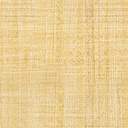 